TEILÜBERARBEITUNG DER PRÜFUNGSRICHTLINIEN FÜR TOMATEN-UNTERLAGENvon einem Sachverständigen aus den Niederlanden erstelltes DokumentHaftungsausschluss: dieses Dokument gibt nicht die Grundsätze oder eine Anleitung der UPOV wieder	Zweck dieses Dokumentes ist es, einen Vorschlag für eine Teilüberarbeitung der Prüfungsrichtlinien für Tomatenunterlagen (Dokument TG/294/1 Corr. Rev. 2) vorzulegen.	Die Technische Arbeitsgruppe für Gemüsearten (TWV) prüfte auf ihrer einundfünfzigsten Tagung vom 3. Juli bis zum 7. Juli 2017 in Roelofarendsveen, Niederlande, einen Vorschlag für eine Teilüberarbeitung der Prüfungsrichtlinien für Tomaten-Unterlagen (Dokument TG/294/1 korr. Rev.) aufgrund der Dokumente TG/294/1 korr. Rev. und TWV/51/11 „Teilüberarbeitung der Prüfungsrichtlinien für Tomaten-Unterlagen“ und schlug die folgenden Änderungen der Prüfungsrichtlinien für Tomaten-Unterlagen vor (vergleiche Dokument TWV/51/16 „Report“, Absatz 115):Änderung der Erfassungsmethode für Merkmale 24.1 und 24.2:Merkmal 24.1 „Resistenz gegen Fusarium oxysporum f. sp. lycopersici (Fol) - Pathotyp 0 (ex 1)“Merkmal 24.2 „Resistenz gegen Fusarium oxysporum f. sp. lycopersici (Fol) - Pathotyp 1 (ex 2)“Änderung der Erläuterung Zu 24 durch Hinzufügen einer alternativen Methode zur Erfassung der Resistenz und durch geringfügige Änderungen der derzeitigen MethodeÄnderung der Erfassungsmethode für Merkmale 27.1, 27.2 und 27.3:Merkmal 27.1 „Resistenz gegen das Tomatenmosaikvirus (ToMV) - Pathotyp 0“Merkmal 27.2 „Resistenz gegen das Tomatenmosaikvirus (ToMV) - Pathotyp 1“Merkmal 27.3 „Resistenz gegen das Tomatenmosaikvirus (ToMV) - Pathotyp 2“Änderung der Erläuterung Zu 27 durch Hinzufügen einer alternativen Methode zur Resistenzerfassung und durch geringfügige typographische Änderungen der derzeitigen Methode Änderung der Erläuterung Zu 30 „Resistenz gegen das gelbe Tomatenblattrollvirus (TYLCV)“ durch Überarbeitung der derzeitigen Methode und durch Hinzufügen einer alternativen Methode zur Erfassung der ResistenzÄnderung der Erfassungsmethode für Merkmal 31 „Resistenz gegen das Tomatenbronzefleckenvirus (TSWV)“ Änderung der Erläuterung Zu 31 durch Hinzufügen einer alternativen Methode zur Erfassung der ResistenzHinzufügung eines Literaturhinweises in bezug auf Änderungen a) – h) in Kapitel 9 „Literatur“.
	Die vorgeschlagenen Änderungen sind nachfolgend durch Unterstreichen (Einfügungen) und Durchstreichen (Streichungen) angegeben.Vorschlag für eine Änderung der Erfassungsmethode für Merkmale 24.1 und 24.2Derzeitiger WortlautVorgeschlagener neuer WortlautVorschlag zur Änderung der Erläuterung Zu 24 durch Hinzufügen einer alternativen Methode zur Erfassung der Resistenz und durch geringfügige Änderungen der derzeitigen MethodeDerzeitiger WortlautZu 24: Resistenz gegen Fusarium oxysporum f. sp. lycopersici (Fol)1. Pathogen		Fusarium oxysporum f. sp. lycopersici 3. Wirtsarten 		Solanum lycopersicum 4. Quelle des Inokulums 		Naktuinbouw (NL) und GEVES (FR)5. Isolat 	Pathotyp 0 (ex 1) (z. B. Stämme Orange 71 oder PRI 20698 oder Fol 071 1 (ex 2) (z. B. Stämme 4152 oder PRI40698 oder RAF 70 und 2 (ex 3)		Einzelne Stämme können hinsichtlich der Pathogenität abweichen6. Feststellung der Isolatidentität		Verwendung von Vergleichssorten (vergleiche 9.3)7. Feststellung der Pathogenität		an anfälligen Tomatensorten8. Vermehrung des Inokulums8.1 Vermehrungsmedium 	Kartoffeldextrose-Agar, Medium „S” nach Messiaen8.4 Inokulationsmedium 	Wasser, um die Agarplatten abzuschaben oder Czapek-Dox-Kulturmedien (7 Tage alte belüftete Kultur)8.6 Ernte des Inokulums		durch doppeltes Musselintuch filtern8.7 Prüfung des geernteten Inokulums		Sporenzählung; anpassen an 106 pro ml8.8 Haltbarkeit/Lebensfähigkeitdes Inokulums		4-8 Std., kühl stellen, um Keimen der Sporen zu verhindern9. Prüfungsanlage9.1 Anzahl der Pflanzen pro Genotyp 		mind. 20 Pflanzen9.2 Anzahl der Wiederholungen ..		1 Wiederholung9.3 Kontrollsorten für die Prüfung mit Pathotyp 0 (ex 1)Anfällig 		(Solanum lycopersicum) Marmande, Marmande verte, ResalNur für Pathotyp 0 resistent 	(Solanum lycopersicum) Marporum, Larissa, „Marporum x Marmande verte“, Marsol, AnabelResistent für Pathotyp 0 und 1 		(Solanum lycopersicum) Motelle, Gourmet, Mohawk	Kontrollsorten für die Prüfung mit Pathotyp 1 (ex 2)Anfällig		 (Solanum lycopersicum) Marmande verte, Cherry Belle, RomaNur für Pathotyp 0 resistent 		(Solanum lycopersicum) Marporum, RancoResistent für Pathotyp 0 und 1		(Solanum lycopersicum) Tradiro, OdiseaAnmerkung:…………………………………….	Ranco ist etwas weniger resistent als TradiroKontrollsorten für die Prüfung mit Pathotyp 2 (ex 3)Anfällig für Pathotyp 2 		EmperadorResistent für Pathotyp 0, 1 und 2 		Colosus9.4 Gestaltung der Prüfung 		>20 Pflanzen; z. B. 35 Samen für 24 Pflanzen, einschl. 2 Nullproben9.5 Prüfungseinrichtung 		Gewächshaus oder klimatisierter Raum9.6 Temperatur		24-28°C (strenge Prüfung mit mildem Isolat)20-24°C (weniger strenge Prüfung mit starkem Isolat)9.7 Licht 		12 Stunden pro Tag oder länger9.8 Jahreszeit		alle Jahreszeiten9.9 Besondere Maßnahmen 		leicht saurer Torfboden ist optimal; Boden feucht, aber nicht zu naß halten10. Inokulation10.1 Vorbereitung des Inokulums 	 belüftete Messiaen oder PDA oder Agar Medium S nach Messiaen oder Czapek-Dox-Kultur oder Abschaben der Platten10.2 Quantifizierung des Inokulums 	 Sporenzählung, anpassen an 106 Sporen pro ml, 	Geringere Konzentration für ein sehr aggressives Isolat10.3 Pflanzenstadium bei Inokulation 		  10-18 Tage, Keimblatt bis 1. Blatt 10.4 Inokulationsmethode 	  Wurzeln und Hypocotyle werden 5-15 Min. in Sporensuspension getaucht; Kürzen der Wurzeln optional10.7 Abschließende Erfassungen		 14-21 Tage nach Inokulation11. Erfassungen11.1 Methode 	 visuelle11.2 Erfassungsskala 		 Symptome:Wachstumsverzögerung, Welken, VergilbungBraunfärbung der Gefäße bis oberhalb Keimblatt11.3 Validierung der Prüfung 		Die Bewertung der Sortenresistenz sollte mit den Ergebnissen resistenter und anfälliger Kontrollen kalibriert werden12. Auswertung der Testergebnisse im Vergleich mit Kontrollsorten	fehlend	………………………..…………..[1]	ausgeprägte Symptome	vorhanden…………………..…………….[9]	schwache oder keine Symptome13. Kritische Kontrollpunkte:Die Prüfungsergebnisse können hinsichtlich des Inokulumdrucks aufgrund von Unterschieden bei Isolat, Sporenkonzentration, Bodenfeuchtigkeit und Temperatur leicht abweichen. Standards in der Nähe des Grenzbereichs R/S helfen, zwischen verschiedenen Labors zu vergleichen.Vorgeschlagener neuer WortlautZu 24: Resistenz gegen Fusarium oxysporum f. sp. lycopersici (Fol)Resistenz gegen Pathotyp 0 (ex 1) und Pathotyp 1 (ex 2) ist in einem Biotest (Methode i) und/oder in einem DNS-Marker-Test (Methode ii) zu testen. Resistenz gegen Pathotyp 2 (ex 3) ist in einem Biotest (Methode i) zu testen. Im Falle eines Biotests ist die Beobachtungsmethode VG. Im Falle eines DNS-Marker-Tests ist die Beobachtungsmethode VS.i)  Biotest	ii)	 DNS-Marker-TestResistenz gegen sowohl Pathotyp 0 (ex 1) als auch Pathotyp 1 (ex 2) gründet oft auf Resistenzgen I2. Das Vorhandensein des resistenten und/oder anfälligen Allels von Gen I2 kann durch den in dieser Methode beschriebenen kodominanten Marker erfaßt werden.Vorschlag für Änderung der Erfassungsmethode für Merkmale 27.1, 27.2 und 27.3Derzeitiger WortlautVorgeschlagener neuer WortlautVorschlag zur Änderung der Erläuterung Zu 27 durch Hinzufügen einer alternativen Methode zur Erfassung der Resistenz und durch geringfügige typographische Änderungen der derzeitigen MethodeDerzeitiger WortlautZu 27: Resistenz gegen das Tomatenmosaikvirus (ToMV)1. Pathogen		Tomatenmosaikvirus3. Wirtsarten 		Solanum lycopersicum4. Quelle des Inokulums 		Naktuinbouw (NL) oder GEVES (FR)5. Isolat 		Stamm 0 (z. B. Isolat INRA Avignon 6-5-1-1) 1 und 26. Feststellung der Isolatidentität 		genetisch definierte Tomatenstandardsorten			Mobaci (Tm1), Moperou (Tm2), Momor (Tm22)7. Feststellung der Pathogenität 		bei anfälligen Pflanzen8. Vermehrung des Inokulums8.1 Vermehrungsmedium 		lebende Pflanze8.2 Vermehrungssorte 		z. B. Moneymaker, Marmande8.7 Prüfung des geernteten Inokulums		Option: an Nicotiana tabacum „Xanthi”, Läsionen nach 2 Tagen prüfen8.8 Haltbarkeit/Lebensfähigkeitdes Inokulums		frisch>1 Tag, getrocknet>1 Jahr9. Prüfungsanlage9.1 Anzahl der Pflanzen pro Genotyp 		mind. 20 Pflanzen9.2 Anzahl der Wiederholungen 		1 Wiederholung9.3 KontrollsortenAnfällig 		(Solanum lycopersicum) Marmande, MonalboResistent gegen ToMV: 0 und 2 		(Solanum lycopersicum) MobaciResistent gegen ToMV: 0 und 1 		(Solanum lycopersicum) MoperouResistent mit Nekrose 		(Solanum lycopersicum) „Monalbo x Momor“Resistent 		(Solanum lycopersicum) Gourmet9.4 Gestaltung der Prüfung 	Behandlung der Nullproben mit PBS und Carborundum oder vergleichbarer Pufferlösung9.5 Prüfungseinrichtung 		Gewächshaus oder klimatisierter Raum9.6 Temperatur 		24 bis 26°C9.7 Licht 		12 Stunden oder länger9.8 Jahreszeit 		Symptome sind im Sommer ausgeprägter10. Inokulation	10.1 Vorbereitung des Inokulums 	1 g Blatt mit Symptomen mit 10 ml PBS oder vergleichbarer Pufferlösung			homogenisieren, Carborundum zu Pufferlösung hinzufügen (1g/30ml)10.3 Pflanzenstadium bei Inokulation		Keimblätter oder 2 Blätter10.4 Inokulationsmethode 		vorsichtiges Einreiben10.7 Abschließende Erfassungen 		11-21 Tage nach Inokulation11. Erfassungen11.1 Methode		visuelle11.2 Erfassungsskala 		Symptome für die Anfälligkeit: 		Mosaik oben, Missbildung der Blätter		Resistenzsymptome (basierend auf Überempfindlichkeit): 		Lokale Nekrose, Topnekrose, systemische Nekrose11.3 Validierung der Prüfung 		Die Bewertung der Sortenresistenz sollte mit den Ergebnissen resistenter und anfälliger Kontrollen kalibriert werdenAnmerkung: bei einigen heterozygoten Sorten kann ein variabler Anteil an Pflanzen ausgeprägte systemische Nekrose oder einige nekrotische Punkte aufweisen, wohingegen andere Pflanzen keine Symptome aufweisen. Dieser Anteil kann von Versuch zu Versuch unterschiedlich hoch sein.12. Auswertung der Testergebnisse im Vergleich mit Kontrollsorten	fehlend	…………………………. [1]	Symptome für Anfälligkeitvorhanden…………………………..…. [9]	keine Symptome oder Symptome von Überempfindlichkeitsresistenz13. Kritische Kontrollpunkte:Temperatur und Licht können die Entwicklung von Nekrose beeinflussen. Mehr Licht bedeutet mehr Nekrose. Bei Temperaturen über 26°C kann die Resistenz zusammenbrechen.Resistente heterozygote Sorten können symptomfreie Pflanzen und Pflanzen mit schwerer Nekrose aufweisen. Trotz der offensichtlichen Aufspaltung kann die Probe als beständig für Resistenz betrachtet werden.Anmerkung: …………………………………  Der Stamm INRA Avignon 6-5-1-1 wird für ToMV empfohlen: 0. Dieser Stamm verursacht ein auffallend gelbes Aucuba-MosaikVorgeschlagener neuer WortlautZu 27: Resistenz gegen das Tomatenmosaikvirus (ToMV)Resistenz gegen Stamm 0, 1 und 2 ist in einem Biotest (Methode i) und/oder in einem DNS-Marker-Test (Methode ii) zu testen. Bei einem Biotest ist die Beobachtungsmethode VG. Bei einem DNS-Marker-Test ist die Beobachtungsmethode VS.BiotestDNS-Marker-TestResistenz gegen ToMV gründet oft auf Resistenzgen Tm2 (allele Tm2 oder Tm22). Das Vorhandensein der resistenten Allele Tm2 und Tm22 und/oder des anfälligen Allels tm2 kann durch den in Arens, P. et al (2010) beschriebenen kodominanten Marker erfaßt werden. Spezifische Aspekte:Vorschlag zur Änderung der Erläuterung Zu 30 „Resistenz gegen gelbes Tomatenblattrollvirus (TYLCV)“ durch Überarbeitung der derzeitigen Methode und durch Hinzufügen einer alternativen Methode zum Erfassen der Resistenz.Derzeitiger WortlautZu 30: Resistenz gegen gelbes Tomatenblattrollvirus (TYLCV)1. Pathogen		gelbes Tomatenblattrollvirus (vergleiche Anmerkung unten)2. Quarantänestatus .		Ja3. Wirtsarten 		Solanum lycopersicum4. Quelle des Inokulums 		-5. Isolat 		-8. Vermehrung des Inokulums8.6 Ernte des Inokulums 		symptomatische Blätter können bei -70°C aufbewahrt werden9. Prüfungsanlage	9.1 Anzahl der Pflanzen pro Genotyp 		20 Pflanzen9.2 Anzahl der Wiederholungen 		1 Wiederholung9.3 KontrollsortenAnfällig: 		(Solanum lycopersicum) Montfavet H 63.5Resistent: 		(Solanum lycopersicum) TY 20, Anastasia, Mohawk9.5 Prüfungseinrichtung ..		Feld mit natürlichem Krankheitsdruck9.9 Besondere Maßnahmen …		Verbreitung von weißen Fliegen verhindern10. Inokulation10.3 Pflanzenstadium bei Inokulation ..6-12 Wochen (ausgewachsene Pflanzen)10.4 Inokulationsmethode ……………. Vektor (weiße Fliege Bemisia, die das TYLCV trägt)10.7 Abschließende Erfassungen ….		1-2 Monate nach Inokulation11. Erfassungen11.1 Methode ……		visuelle	11.2 Erfassungsskala ….		Symptome: Blätter vergilben und rollen sich ein11.3 Validierung der Prüfung …..		Die Bewertung der Sortenresistenz sollte mit den Ergebnissen resistenter und anfälliger Kontrollen kalibriert werden12. Auswertung der Testergebnisse im Vergleich mit Kontrollsorten	fehlend	……………………….[1]	ausgeprägte Symptome     vorhanden…………………………      [9]	keine oder schwach ausgeprägte Symptome13. Kritische Kontrollpunkte:	TYLCV ist in vielen tropischen und subtropischen Gebieten endemisch und hat in vielen Ländern mit gemäßigtem Klima Quarantänestatus. TYLCV steht auf der EPPO-Warnliste. Einige gegen TYLCV resistente Sorten können anfällig für das eng verwandte gelbe Tomatenblattroll-Sardinienvirus (TYLCSV) sein.Vorgeschlagener neuer WortlautZu 30: Resistenz gegen gelbes Tomatenblattrollvirus (TYLCV)AgroinokulationsmethodeInokulationsmethode mit weißen Fliegen Vorschlag für Änderung der Erfassungsmethode für Merkmal 31 „Resistenz gegen das gefleckte Tomatenbronzefleckenvirus (TSWV)“ Derzeitiger WortlautVorgeschlagener neuer WortlautVorschlag für Änderung der Erläuterung Zu 31 durch Hinzufügen einer alternativen Methode zur Erfassung der ResistenzDerzeitiger WortlautZu 31: Resistenz gegen das Tomatenbronzefleckenvirus (TSWV)1. Pathogen	Tomatenbronzefleckenvirus (vergleiche Anmerkung unten)2. Quarantänestatus …		ja (vergleiche Anmerkung unten)3. Wirtsarten 		Solanum lycopersicum 4. Quelle des Inokulums 		Naktuinbouw (NL), GEVES (FR)5. Isolat 	Pathotyp 0, vorzugsweise eine für Thrips transmissiondefiziente Variante7. Feststellung der Pathogenität ……..		Biotest8. Vermehrung des Inokulums8.6 Ernte des Inokulums		symptomatische Blätter können bei -70°C aufbewahrt werden9. Prüfungsanlage		9.1 Anzahl der Pflanzen pro Genotyp ..	20 Pflanzen9.2 Anzahl der Wiederholungen ……..1 Wiederholung9.3 KontrollsortenAnfällig: ..		Big Power und (Solanum lycopersicum) Monalbo, Momor, 			Montfavet H 63.5Resistent: 	Enpower und (Solanum lycopersicum) Tsunami, Bodar, Mospomor, 		Lisboa9.5 Prüfungseinrichtung 	Gewächshaus oder Klimakammer9.6 Temperatur ..	 	20°C9.7 Licht ..		12 Stunden oder länger9.9 Besondere Maßnahmen …		Thrips verhindern oder bekämpfen10. Inokulation				10.1 Vorbereitung des Inokulums ..		symptomatische Blätter in eiskalte Pufferlösung 		0,01 M PBS, pH 7,4, mit 0,01 M Natriumsulfit oder vergleichbare 		Pufferlösung pressen			Option: Blättersaft durch doppelt gelegtes Musselintuch filtern10.3 Pflanzenstadium bei Inokulation  1 oder 2 entfaltete Blätter10.4 Inokulationsmethode ………..mechanisch, Reiben mit Carborundum an den Keimblättern, 	Inokulumssuspension < 10C10.7 Abschließende Erfassungen …..		7-21 Tage nach Inokulation11. Erfassungen11.1 Methode ……………………….…		visuelle11.2 Erfassungsskala …..	Symptome: Top-Mosaik, Braunfärbung, diverse Missbildungen, Nekrose11.3 Validierung der Prüfung ………… 	Die Bewertung der Sortenresistenz sollte mit den Ergebnissen resistenter und anfälliger Kontrollen kalibriert werden12. Auswertung der Testergebnisse im Vergleich mit Kontrollsorten	fehlend	………………….…	 [1]	Symptome	vorhanden ……………………	 [9]	keine Symptome13. Kritische Kontrollpunkte:TSWV hat in einigen Ländern Quarantänestatus TSWV wird durch Tabak-Thrips und Kalifornische Blütenthrips (Frankliniella occidentalis) übertragen. Pathotyp 0 ist durch seine Unfähigkeit definiert, die Resistenz bei Tomatensorten, die das Resistenzgen Sw-5 tragen, zu brechen. Vorgeschlagener neuer WortlautZu 31: Resistenz gegen Tomatenbronzefleckenvirus (TSWV)BiotestDNS-Marker-TestResistenz gegen TSWV Stamm 0 gründet oft auf dem Resistenzgen Sw-5. Das Vorhandensein von resistentem Allel und/oder anfälligem(n) Allel(en) kann durch den bei Dianese, E.C. et al (2010) beschriebenen in kodominanten Marker erfaßt werden. Spezifische Aspekte:Vorschlag für Hinzufügen eines Literaturhinweises bezüglich der Änderungen a) – h) zu Kapitel 9 „Literatur“Vorschlag für Hinzufügung zu 9. LiteraturDianese, E.C. et al, 2010: Development of a locus-specific, co-dominant SCAR marker for assisted-selection of the Sw-5 (Topovirus resistance) gene cluster in a wide range of tomato accessions. Molecular Breeding, 25(1), pp. 133-142.[Ende des Dokuments]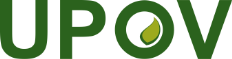 GInternationaler Verband zum Schutz von PflanzenzüchtungenErweiterter RedaktionsausschussGenf, 26. und 27. März 2018TC-EDC/Mar18/9Original: englischDatum: 8. März, 201824.

(+)Resistance to 
Fusarium oxysporum f. sp. lycopersici (Fol)Résistance à Fusarium oxysporum f. sp. lycopersici (Fol)Resistenz gegen Fusarium oxysporum f. sp. lycopersici (Fol)Resistencia a 
Fusarium oxysporum f. sp. lycopersici (Fol)24.1
(*)VG– Race 0 (ex 1)– Pathotype 0 (ex 1)– Pathotyp 0 (ex 1)– Raza 0 (ex 1)QLabsentabsentefehlendausente1presentprésentevorhandenpresenteEmperador924.2
(*)VG– Race 1 (ex 2)– Pathotype 1 (ex 2)– Pathotyp 1 (ex 2)– Raza 1 (ex 2)QLabsentabsentefehlendausente1presentprésentevorhandenpresenteEmperador924.3
(*)VG– Race 2 (ex 3)– Pathotype 2 (ex 3)– Pathotyp 2 (ex 3)– Raza 2 (ex 3)QLabsentabsentefehlendausenteEmperador1presentprésentevorhandenpresenteColosus924.

(+)Resistance to 
Fusarium oxysporum f. sp. lycopersici (Fol)Résistance à Fusarium oxysporum f. sp. lycopersici (Fol)Resistenz gegen Fusarium oxysporum f. sp. lycopersici (Fol)Resistencia a 
Fusarium oxysporum f. sp. lycopersici (Fol)24.1
(*)VG/
VS– Race 0 (ex 1)– Pathotype 0 (ex 1)– Pathotyp 0 (ex 1)– Raza 0 (ex 1)QLabsentabsentefehlendausente1presentprésentevorhandenpresenteEmperador924.2
(*)VG/
VS– Race 1 (ex 2)– Pathotype 1 (ex 2)– Pathotyp 1 (ex 2)– Raza 1 (ex 2)QLabsentabsentefehlendausente1presentprésentevorhandenpresenteEmperador924.3
(*)VG– Race 2 (ex 3)– Pathotype 2 (ex 3)– Pathotyp 2 (ex 3)– Raza 2 (ex 3)QLabsentabsentefehlendausenteEmperador1presentprésentevorhandenpresenteColosus91.PathogenFusarium oxysporum f. sp. lycopersici3.WirtsartenSolanum lycopersicum4.Quelle des InokulumsNaktuinbouw (NL), GEVES (FR) oder INIA (ES)5.IsolatPathotyp 0 (ex 1) (z. B. Stämme Orange 71 oder PRI 20698 oder Fol 071), Pathotyp 1 (ex 2) (z. B. Stämme 4152 oder PRI40698 oder RAF 70) und Pathotyp 2 (ex 3)Einzelne Stämme können hinsichtlich der Pathogenität abweichen6.Feststellung der IsolatidentitätVerwendung von Vergleichssorten (vergleiche 9.3)7.Feststellung der Pathogenitätan anfälligen Tomatensorten8.Vermehrung des Inokulums8.1VermehrungsmediumKartoffeldextrose-Agar, Medium „S” nach Messiaen8.4InokulationsmediumWasser, um die Agarplatten abzuschaben oder Czapek-Dox-Kulturmedien (7 Tage alte belüftete Kultur)8.6Ernte des Inokulumsdurch doppeltes Musselintuch filtern8.7Prüfung des geernteten InokulumsSporenzählung; anpassen an 106 pro ml8.8Haltbarkeit/Lebensfähigkeit des Inokulums4-8 Std., kühl stellen, um Keimen der Sporen zu verhindern 9.Prüfungsanlage9.1Anzahl der Pflanzen pro Genotypmind. 20 Pflanzen9.2Anzahl der Wiederholungen1 Wiederholung9.3.1Kontrollsorten für die Prüfung mit Pathotyp 0 (ex 1)Anfällig(Solanum lycopersicum) Marmande, Marmande verte, ResalNur resistent für Pathotyp 0„Marporum x Marmande verte“, Marsol, Anabel Motelle, Gourmet, Mohawk, Ranco, TradiroResistent für Pathotyp 0 und 1(Solanum lycopersicum) Motelle, Gourmet, MohawkAnmerkung:Ranco ist etwas weniger resistent als Tradiro9.3.2Kontrollsorten für die Prüfung mit Pathotyp 1 (ex 2)Anfällig		 (Solanum lycopersicum) Marmande verte, Cherry Belle, Roma, Marporum, RancoNur resistent für Pathotyp 0 (Solanum lycopersicum) Marporum, RancoResistent für Pathotyp 0 und 1Emperador, Colosus und (Solanum lycopersicum) Tradiro, Odisea, „Motelle x Marmande verte“Anmerkung:Ranco ist etwas weniger resistant als Tradiro9.3.3Kontrollsorten für die Prüfung mit Pathotyp 2 (ex 3)Anfällig für Pathotyp 2Emperador und (Solanum lycopersicum) Marmande verte, Motelle, MarporumResistent für Pathotyp 0, 1 und 2Colosus und (Solanum lycopersicum) Tributes, Murdoch, „Marmande verte x Florida“9.4Gestaltung der Prüfung>20 Pflanzen; z. B. 35 Samen für 24 Pflanzen, einschl. 2 Nullproben9.5PrüfungseinrichtungGewächshaus oder klimatisierter Raum9.6Temperatur24-28°C (strenge Prüfung mit mildem Isolat)20-24°C (weniger strenge Prüfung mit starkem Isolat)9.7Licht12 Stunden pro Tag oder länger9.8Jahreszeitalle Jahreszeiten9.9Besondere Maßnahmenleicht saurer Torfboden ist optimal;Boden feucht, aber nicht zu naß halten10.Inokulation10.1Vorbereitung des Inokulumsbelüftete Messiaen oder PDA oder Agar Medium S nach Messiaen oder Czapek-Dox-Kultur oder Abschaben der Platten10.2Quantifizierung des InokulumsSporenzählung, anpassen an 106 Sporen pro ml, geringere Konzentration für ein sehr aggressives Isolat10.3Pflanzenstadium bei Inokulation10-18 Tage, Keimblatt bis 1. Blatt10.4InokulationsmethodeWurzeln und Hypocotyle werden 5-15 Min. in Sporensuspension getaucht; Kürzen der Wurzeln optional10.7Abschließende Erfassungen14-21 Tage nach Inokulation11.Erfassungen11.1Methodevisuelle11.2ErfassungsskalaSymptome:Wachstumsverzögerung, Welken, VergilbungBraunfärbung der Gefäße bis oberhalb Keimblatt11.3Validierung der PrüfungDie Bewertung der Sortenresistenz sollte mit den Ergebnissen resistenter und anfälliger Kontrollen kalibriert werden.12.Auswertung der Testergebnisse im Vergleich mit Kontrollsortenfehlend	[1]ausgeprägte Symptomevorhanden	[9]schwache oder keine Symptome13.Kritische KontrollpunkteDie Prüfungsergebnisse können hinsichtlich des Inokulumdrucks aufgrund von Unterschieden bei Isolat, Sporenkonzentration, Bodenfeuchtigkeit und Temperatur leicht abweichen. Standards in der Nähe des Grenzbereichs R/S helfen, zwischen verschiedenen Labors zu vergleichen. Kritische KontrollpunkteDie Prüfungsergebnisse können hinsichtlich des Inokulumdrucks aufgrund von Unterschieden bei Isolat, Sporenkonzentration, Bodenfeuchtigkeit und Temperatur leicht abweichen. Standards in der Nähe des Grenzbereichs R/S helfen, zwischen verschiedenen Labors zu vergleichen. 1.PathogenFusarium oxysporum f. sp. lycopersici2.Funktionelles GenI23.Primer3.1Anfälliges AllelZ1063-i2-F	5’-GTT TGA CAG CTT GGT TTT GT-3’Z1063-i2-R	5’-CTC AAA CTC ACC ATC ATT GA-3’3.2Resistentes AllelTFusF1	5’-CTG AAA CTC TCC GTA TTT C-3’TFusRR1	5’-CGA AGA GTG ATT GGA GAT-3’4.Prüfungsanlage4.1Anzahl der Pflanzen pro Genotypmind. 20 Pflanzen4.2Kontrollsorten Homozygotes anfällige Allel vorhanden:(Solanum lycopersicum) MoneymakerHomozygotes resistentes Allel vorhanden: (Solanum lycopersicum) Tradiro5. Vorbereitung5.1Vorbereitung DNSErnten, pro einzelne Pflanze, eines Teils eines jungen Blattes. Isolat Gesamt-DNS mit einem Standard DNS-Isolationsprotokoll (CTAB/SDS-basiert). In 100 µl T10E0,1 resuspendieren. Gesamt- DNS auf 1/10 (H2O) verdünnen, um eine DNS-Konzentration zwischen 1-10 ng/µl zu erhalten.5.2Vorbereitung PCRVerwendung von 3 µl jeder verdünnten DNS-Probe in einzelnen PCR-Reaktionen.Vorbereitung des PCR Master Mix, 20µl Reaktionsvolumen:3 µl 10x verdünnte DNS2,5 µl 10x Reaktionspuffer2 mM MgCl2jeweils 0.1 µM resistente Primer jeweils 0.1 µM anfällige Primer 200 µM von jeweils den vier dNTPs1 Einheit Taq DNS-Polymerase6.PCR-Bedingungen1. anfänglicher Denaturierungsschritt bei 94°C 3 Minuten lang2. 35 Zyklen bei 94°C 1 Minute lang, 56°C 1 Minute lang und 72°C 2 Minuten lang3. abschließender Erweiterungsschritt bei 72°C 10 Minuten lang7.Erfassungen7.1Methodevisuell7.2Erfassungsskala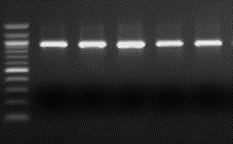 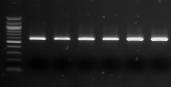 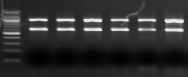 Amplikon von 940bp nurAmplikon von 600bp nurAmplikons von 940bp und 600bphomozygotes anfälliges Allel vorhandenhomozygotes resistentes Allel vorhandenanfälliges und resistentes Allel vorhanden: heterozygot resistent7.3Validierung der PrüfungKontrollsorten sollten die erwarteten Bänder ergeben.8.Auswertung der Prüfergebnisse24.1 Pathotyp 0 (ex 1)vorhanden	[9]Homozygot oder heterozygot resistent in dem DNS-Marker-Test. 
Wenn ein homozygotes anfälliges Allel vorhanden sind, sollte ein Biotest für Pathotyp 0 (ex 1) durchgeführt werden.Wenn das DNS-Marker-Testergebnis die Erklärung im TQ nicht bestätigt, sollte ein Biotest durchgeführt werden, um zu erfassen, ob die Resistenz für die Sorte fehlend oder vorhanden ist (an anderem Mechanismus, z.B. Gen I2 ohne I).24.2 Pathotyp 1 (ex 2)fehlend	[1]Homozygot anfällig im DNS-Marker-Testvorhanden	[9]Homozygot oder heterozygot resistent im DNS-Marker-Test. Wenn das DNS-Marker-Testergebnis die Erklärung im TQ nicht bestätigt, sollte ein Biotest durchgeführt werden, um zu erfassen, ob die Resistenz für die Sorte fehlend oder vorhanden ist (an anderem Mechanismus, z.B. Gen I3).27.

(+)Resistance to Tomato mosaic virus (ToMV)Résistance au virus de la mosaïque de la tomate (ToMV)Resistenz gegen das Tomatenmosaikvirus (ToMV)Resistencia al virus del mosaico del tomate (ToMV)27.1 VG– Strain 0– Souche 0– Pathotyp 0– Cepa 0QLabsentabsentefehlendausente1presentprésentevorhandenpresenteEmperador927.2– Strain 1– Souche 1– Pathotyp 1– Cepa 1QLabsentabsentefehlendausente1presentprésentevorhandenpresente927.3– Strain 2– Souche 2– Pathotyp 2– Cepa 2QLabsentabsentefehlendausente1presentprésentevorhandenpresente927.

(+)Resistance to Tomato mosaic virus (ToMV)Résistance au virus de la mosaïque de la tomate (ToMV)Resistenz gegen das Tomatenmosaikvirus (ToMV)Resistencia al virus del mosaico del tomate (ToMV)27.1 VG/
VS– Strain 0– Souche 0– Pathotyp 0– Cepa 0QLabsentabsentefehlendausente1presentprésentevorhandenpresenteEmperador927.2VG/
VS– Strain 1– Souche 1– Pathotyp 1– Cepa 1QLabsentabsentefehlendausente1presentprésentevorhandenpresente927.3VG/
VS– Strain 2– Souche 2– Pathotyp 2– Cepa 2QLabsentabsentefehlendausente1presentprésentevorhandenpresente91.PathogenTomatenmosaikvirus3.WirtsartenSolanum lycopersicum4.Quelle des InokulumsNaktuinbouw (NL) oder GEVES (FR)5.IsolatStamm 0 (z.B. Isolat INRA Avignon 6-5-1-1), Stamm 1 und Stamm 26.Feststellung der Isolatidentitätgenetisch definierte Tomatenstandardsorten Mobaci (Tm1), Moperou (Tm2), Momor (Tm22)7.Feststellung der Pathogenitätbei anfälligen Pflanzen8.Vermehrung des Inokulums8.1Vermehrungsmediumlebende Pflanze8.2Vermehrungssortez.B.. Moneymaker, Marmande8.7Prüfung des geernteten InokulumsOption: an Nicotiana tabacum „Xanthi“,Läsionen nach 2 Tagen prüfen8.8Haltbarkeit/Lebensfähigkeitdes Inokulumsfrisch>1 Tag, getrocknet>1 Jahr9.Prüfungsanlage9.1Anzahl der Pflanzen pro Genotypmind. 20 Pflanzen9.2Anzahl der Wiederholungen1 Wiederholung9.3KontrollsortenAnfällig(Solanum lycopersicum) Marmande, MonalboResistent für ToMV: 0 und 2(Solanum lycopersicum) MobaciResistent für ToMV: 0 und 1(Solanum lycopersicum) MoperouResistent mit Nekrose(Solanum lycopersicum)	„Monalbo x Momor“Resistent	(Solanum lycopersicum) Gourmet9.4Gestaltung der PrüfungBehandlung der Nullproben mit PBS und Carborundum oder vergleichbarer Pufferlösung9.5PrüfungseinrichtungGewächshaus oder klimatisierter Raum9.6Temperatur24 bis 26°C9.7Licht12 Stunden oder länger9.8JahreszeitSymptome sind im Sommer ausgeprägter10.Inokulation10.1Vorbereitung des Inokulums1 g Blatt mit Symptomen mit 10 ml PBS oder vergleichbarer Pufferlösung 	homogenisieren, Carborundum zu Pufferlösung hinzufügen (1g/30ml)10.3Pflanzenstadium bei InokulationKeimblätter oder 2 Blätter10.4Inokulationsmethodevorsichtiges Einreiben10.7Abschließende Erfassungen11-21 Tage nach Inokulation11.Erfassungen11.1Methodevisuelle11.2ErfassungsskalaSymptome für die Anfälligkeit: Mosaik oben, Missbildung der BlätterResistenzsymptome (basierend auf Überempfindlichkeit): Lokale Nekrose, Topnekrose, systemische Nekrose11.3Validierung der PrüfungDie Bewertung der Sortenresistenz sollte mit den Ergebnissen resistenter und anfälliger Kontrollen kalibriert werdenAnmerkung: bei einigen heterozygoten Sorten kann ein variabler Anteil an Pflanzen ausgeprägte systemische Nekrose oder einige nekrotische Punkte aufweisen, wohingegen andere Pflanzen keine Symptome aufweisen. Dieser Anteil kann von Versuch zu Versuch unterschiedlich hoch sein.Anmerkung: bei einigen heterozygoten Sorten kann ein variabler Anteil an Pflanzen ausgeprägte systemische Nekrose oder einige nekrotische Punkte aufweisen, wohingegen andere Pflanzen keine Symptome aufweisen. Dieser Anteil kann von Versuch zu Versuch unterschiedlich hoch sein.12.Auswertung der Testergebnisse im Vergleich mit Kontrollsortenfehlend	[1]Symptome für Anfälligkeitvorhanden	[9]keine Symptome oder Symptome von Überempfindlichkeitsresistenz13.Kritische Kontrollpunkte Temperatur und Licht können die Entwicklung von Nekrose beeinflussen. Mehr Licht bedeutet mehr Nekrose. Bei Temperaturen über 26°C kann die Resistenz zusammenbrechen.Resistente heterozygote Sorten können symptomfreie Pflanzen und Pflanzen mit schwerer Nekrose aufweisen. Trotz der offensichtlichen Aufspaltung kann die Probe als beständig für Resistenz betrachtet werden.Anmerkung: Der Stamm INRA Avignon 6-5-1-1 für ToMV wird empfohlen: 0. Dieser Stamm verursacht ein auffallend gelbes Aucuba-Mosaik.Kritische Kontrollpunkte Temperatur und Licht können die Entwicklung von Nekrose beeinflussen. Mehr Licht bedeutet mehr Nekrose. Bei Temperaturen über 26°C kann die Resistenz zusammenbrechen.Resistente heterozygote Sorten können symptomfreie Pflanzen und Pflanzen mit schwerer Nekrose aufweisen. Trotz der offensichtlichen Aufspaltung kann die Probe als beständig für Resistenz betrachtet werden.Anmerkung: Der Stamm INRA Avignon 6-5-1-1 für ToMV wird empfohlen: 0. Dieser Stamm verursacht ein auffallend gelbes Aucuba-Mosaik.1.PathogenTomatenmosaikvirus2.Funktionelles GenTm2/223.Primer3.1Test 1 zur Prüfung der Resistenz 
Allele Tm2 oder Tm22Äußerer Primer TMV-2286F: 5’GGGTATACTGGGAGTGTCCAATTC3’
Äußerer Primer TMV-2658R: 5’CCGTGCACGTTACTTCAGACAA3’
Tm22 SNP2494F:  5’CTCATCAAGCTTACTCTAGCCTACTTTAGT3’
Tm2 SNP2493R: 
5’CTGCCAGTATATAACGGTCTACCG3’3.2Test 2 zur Prüfung anfälliger oder
resistenter AlleleÄußerer Primer TM2-748F: 
5’CGGTCTGGGGAAAACAACTCT3’
Äußerer Primer TM2-1256R: 5’CTAGCGGTATACCTCCACATCTCC3’
TM2-SNP901misR: 
5’GCAGGTTGTCCTCCAAATTTTCCATC3’
TM2-SNP901misF: 5’CAAATTGGACTGACGGAACAGAAAGTT3’4.Prüfungsanlage4.1Anzahl der Pflanzen pro Genotypmind. 20 Pflanzen4.2KontrollsortenHomozygotes anfälliges Allel tm2 vorhanden: (Solanum lycopersicum) Moneymakerresistentes Allel Tm2 vorhanden: (Solanum lycopersicum) Moperouresistentes Allel Tm22 vorhanden: (Solanum lycopersicum) Momor, Persica, Campeon6.PCR-Bedingungen1. anfänglicher Denaturierungsschritt bei 94°C 3 Minuten lang2. 35 Zyklen bei 94°C 1 Minute lang, 55°C 1 Minute lang und 72°C 2 Minuten lang3. abschließender Erweiterungsschritt bei 72°C 10 Minuten lang8.Auswertung der PrüfungsergebnisseDas Vorhandensein der Allele tm2, Tm2, Tm22 führt zu unterschiedlichen Auswertungen für Merkmale 27.1, 27.2 und 27.3, vergleiche Tabelle. Wenn das Ergebnis des DNS-Marker-Tests die Erklärung in dem TQ nicht bestätigt, sollte ein Biotest durchgeführt werden, um zu erfassen, ob die Resistenz für die Sorte fehlend oder vorhanden ist (an anderem Mechanismus, z.B. Gen Tm1).Testergebnis DNS-Marker-Testtm2/tm2Tm2/tm2 oder Tm2/Tm2Tm22/tm2 oder Tm22/Tm22 oder Tm22/Tm2(tritt gelegentlich auf)27.1 Stamm 0[1] fehlend[9] resistent[9] resistent27.2 Stamm 1[1] fehlend[9] resistent[9] resistent27.3 Stamm 2[1] fehlend[1] fehlend[9] resistent1.PathogenGelbes Tomatenblattrollvirus (TYLCV) IL Stamm. (vergleiche Anmerkung unten)2. Quarantänestatusja (vergleiche 13.)3.WirtsartenSolanum lycopersicum4.Quelle des InokulumsDr. Eduardo R. Bejarano, Plant Genetics Laboratory, IHSM UMA- CSIC)5.IsolatAlm:Pep:99, Stamm IL6.Feststellung der Isolatidentität7.Feststellung der Pathogenität8.Vermehrung des Inokulums8.1VermehrungsmediumYEP/Kanamycin.8.2Vermehrungssorte8.3Pflanzenphase bei Inokulation3-4 Blatt 8.4InokulationsmediumYEP8.5InokulationsmethodeStengelpunkturagroinfiltration. Pflanzenagroinokulation wird unter Verwendung von Agrobacterium tumefaciens, mit Plasmiden transformiert, die die infektiösen Klone enthalten, ausgeführt (Morilla, et al. 2005. Phytopathology 95: 1089-1097)Das transformierte Agrobacterium tumefaciens ist ein genetisch veränderter Organismus und muß den Bestimmungen gemäß der Gesetzgebung für Umwelt, Gesundheits- und Tierschutz entsprechen.8.6Ernte des Inokulums 8.7Prüfung des geernteten Inokulums8.8Haltbarkeit/Lebensfähigkeit des InokulumsA. tumefaciens Unterlagen werden für langfristige Lagerung in gefrorenem Zustand bei -80ºC in 15-20% Glyzerin aufbewahrt. Die aufzubewahrenden Kulturen werden in der Regel aus einer einzelnen Kolonie in 5 ml YEP +2,5 µl Kanamycin (100mg/ml) 48 Std. lang bei 28°C gezüchtet.9.Prüfungsanlage9.1Anzahl der Pflanzen pro Genotyp209.2Anzahl der Wiederholungen29.3KontrollsortenAnfällig: Big Power, (Solanum lycopersicum) Moneymaker, MarmandeResistent: (Solanum lycopersicum) Delyca, Montenegro, Anastasia, TY20, Mohawk9.4Gestaltung der Prüfung9.5PrüfungseinrichtungGewächshaus oder Klimakammer mit Zulassung von beschränkter Verwendung von genetisch veränderten Organismen, Einschränkungsgrad 1 (N-1).9.6Temperatur23-25°C 9.7Licht16 Std.9.8Jahreszeit9.9Besondere MaßnahmenZulassung von beschränkter Verwendung von genetisch veränderten Organismen, mindestens Grad 1 (N-1)10.Inokulation10.1Vorbereitung des InokulumsAusstreichen der Oberfläche der Röhre mit dem gefrorenen A. tumefaciens Bestand und Eintauchen in 5 ml YEP+2,5 µl Kanamycin (100mg/ml) 48 Std. lang bei 28ºC. Muß geschüttelt werden. Entnahme von 100 µl und Platzieren in 100 ml YEP und 50 µl Kanamycin (100mg/ml). Schütteln 48 Std. lang bei 28ºC. Zentrifugieren der gesättigten Kultur 20 min lang bei 3500 U/min und Verwerfen des Überstandes.10.2Quantifikation des InokulumsAuflösung in sterilem deionisiertem Wasser auf endgültigen OD 600 Wert von 1.10.3Pflanzenstadium bei Inokulation3-4tes Blatt10.4InokulationsmethodeAufziehen in eine 1 ml Spritze mit einer Nadel der Stärke 27, woraufhin einige Tropfen (etwa 20 µl der Kultur) auf 10-15 Einstichverletzungen mittels der Nadel in dem Stengel der getesteten Tomatenpflanzen gegeben wurden. Während der Inokulation der Pflanzen sind diese auf Eis zu halten.10.5Erste Erfassung20 Tage nach Inokulation10.6Zweite Erfassung30 dpi*10.7Abschließende Erfassungen45 dpi11.Erfassungen11.1MethodeVisuelle11.2ErfassungsskalaSymptome: Blätter vergilben und rollen sich ein11.3Validierung der PrüfungDie Bewertung der Sortenresistenz sollte mit den Ergebnissen resistenter und anfälliger Kontrollen kalibriert werden12.Auswertung der Testergebnisse im Vergleich mit 
UPOV-Ausprägungsstufenfehlend	[1]ausgeprägte Symptomevorhanden	[9]keine Symptome13.Kritische Kontrollpunkte:TYLCV ist in vielen tropischen und subtropischen Gebieten endemisch und hat in vielen Ländern mit gemäßigtem Klima Quarantänestatus.TYLCV-IL ist der weltweit verbreitetste Pathotyp. Bei diesem Pathotyp treten Symptome nicht in Sorten mit Ty-1 und Ty-2 auf.TYLCV steht auf der EPPO-Warnliste. Einige gegen TYLCV resistente Sorten können anfällig für das eng verwandte gelbe Tomatenblattroll-Sardinienvirus (TYLCSV) sein. Kritische Kontrollpunkte:TYLCV ist in vielen tropischen und subtropischen Gebieten endemisch und hat in vielen Ländern mit gemäßigtem Klima Quarantänestatus.TYLCV-IL ist der weltweit verbreitetste Pathotyp. Bei diesem Pathotyp treten Symptome nicht in Sorten mit Ty-1 und Ty-2 auf.TYLCV steht auf der EPPO-Warnliste. Einige gegen TYLCV resistente Sorten können anfällig für das eng verwandte gelbe Tomatenblattroll-Sardinienvirus (TYLCSV) sein. 1.PathogenGelbes Tomatenblattrollvirus (TYLCV) IL Stamm2. Quarantänestatusja (vergleiche 13.)3.WirtsartenSolanum lycopersicum4.Quelle des Inokulums-Spanien5.Isolat-TYLCV-IL La Mayora8.Vermehrung des InokulumsWeiße Fliegen8.6Ernte des Inokulums9.Prüfungsanlage9.1Anzahl der Pflanzen pro Genotyp209.2Anzahl der WiederholungenZwei Wiederholungen9.3KontrollsortenResistentTY 20, Anastasia, MohawkAnfälligBig Power, (Solanum lycopersicum) Montfavet H 63.5 Moneymaker, MarmandeResistent(Solanum lycopersicum) Delyca, Montenegro, Anastasia, TY20, Mohawk9.5PrüfungseinrichtungFeld mit natürlichem Krankheitsdruck Gewächshaus oder Kunststofftunnel9.9Besondere MaßnahmenVerbreitung von weißen Fliegen verhindern10.Inokulation10.3Pflanzenphase bei Inokulation6-12 Wochen (ausgewachsene Pflanzen) 2-4 Wochen10.4InokulationsmethodeVektor (weiße Fliege Bemisia, die das TYLCV-IL trägt)10.7Abschließende Erfassungen1-2 Monate nach Inokulation11.Erfassungen11.1Methodevisuelle11.2ErfassungsskalaSymptome: Blätter vergilben und rollen sich ein11.3Validierung der PrüfungDie Bewertung der Sortenresistenz sollte mit den Ergebnissen resistenter und anfälliger Kontrollen kalibriert werden12.Auswertung der Testergebnisse im Vergleich mit
UPOV-Ausprägungsstufenfehlend	[1]ausgeprägte Symptomevorhanden	[9]keine oder schwach ausgeprägte Symptome13.Kritische Kontrollpunkte: TYLCV ist in vielen tropischen und subtropischen Gebieten endemisch und hat in vielen Ländern mit gemäßigtem Klima Quarantänestatus. TYLCV steht auf der EPPO Warnliste.TYLCV-IL ist der weltweit verbreitetste Pathotyp. Bei diesem Pathotyp treten Symptome nicht in Sorten mit Ty-1 und Ty-2 auf. Einige gegen TYLCV resistente Sorten können anfällig für das eng verwandte gelbe Tomatenblattroll-Sardinienvirus (TYLCSV) sein.Kritische Kontrollpunkte: TYLCV ist in vielen tropischen und subtropischen Gebieten endemisch und hat in vielen Ländern mit gemäßigtem Klima Quarantänestatus. TYLCV steht auf der EPPO Warnliste.TYLCV-IL ist der weltweit verbreitetste Pathotyp. Bei diesem Pathotyp treten Symptome nicht in Sorten mit Ty-1 und Ty-2 auf. Einige gegen TYLCV resistente Sorten können anfällig für das eng verwandte gelbe Tomatenblattroll-Sardinienvirus (TYLCSV) sein.31.

(+)VGResistance to Tomato spotted wilt virus (TSWV)Résistance au virus de la tache bronzée de la tomate (TSWV)Resistenz gegen das gefleckte Tomaten-bronzenfleckenvirus (TSWV)Resistencia al virus del bronceado de tomate (TSWV)QLabsentabsentefehlendausente Big Power1presentprésentevorhandenpresente Enpower931.

(+)VG/
VSResistance to Tomato spotted wilt virus (TSWV)Résistance au virus de la tache bronzée de la tomate (TSWV)Resistenz gegen das gefleckte Tomaten-bronzenfleckenvirus (TSWV)Resistencia al virus del bronceado de tomate (TSWV)QLabsentabsentefehlendausente Big Power1presentprésentevorhandenpresente Enpower91.PathogenTomatenbronzefleckenvirus (vergleiche Anmerkung unten)2.Quarantänestatusja (vergleiche Anmerkung unten)3.WirtsartenSolanum lycopersicum4.Quelle des InokulumsNaktuinbouw  (NL), GEVES  (FR)5.IsolatPathotyp 0, vorzugsweise eine für Thrips transmissiondefiziente Variante7.Feststellung der PathogenitätBiotest8.Vermehrung des Inokulums8.6Ernte des Inokulumssymptomatische Blätter können bei -70°C aufbewahrt werden9.Prüfungsanlage9.1Anzahl der Pflanzen pro Genotyp20 Pflanzen9.2Anzahl der Wiederholungen1 Wiederholung9.3KontrollsortenAnfälligBig Power und (Solanum lycopersicum) Monalbo, Momor, Montfavet H 63.5ResistentEnpower und (Solanum lycopersicum) Tsunami, Bodar, Mospomor, Lisboa9.5PrüfungseinrichtungGewächshaus oder Klimakammer9.6Temperatur20°C9.7Licht12 Stunden oder länger9.9Besondere MaßnahmenThrips verhindern oder bekämpfen10.Inokulation10.1Vorbereitung des Inokulumssymptomatische Blätter in eiskalte Pufferlösung 0,01 M PBS, pH 7,4, mit 0,01 M Natriumsulfit oder vergleichbare Pufferlösung pressenOption: Blättersaft durch doppelt gelegtes Musselintuch filtern10.3Pflanzenstadium bei Inokulation1 oder 2 entfaltete Blätter10.4Inokulationsmethodemechanisch, Reiben mit Carborundum an den Keimblättern, Inokulumssuspension < 10 C10.7Abschließende Erfassungen7-21 Tage nach Inokulation11.Erfassungen11.1Methodevisuelle11.2ErfassungsskalaSymptome: Top-Mosaik, Braunfärbung, diverse Missbildungen, Nekrose11.3Validierung der PrüfungDie Bewertung der Sortenresistenz sollte mit den Ergebnissen resistenter und anfälliger Kontrollen kalibriert werden12.Auswertung der Testergebnisse im Vergleich mit Kontrollsortenfehlend	[1]Symptomevorhanden	[9]keine Symptome13.Kritische Kontrollpunkte TSWV hat in einigen Ländern Quarantänestatus TSWV wird durch Tabak-Thrips und Kalifornische Blütenthrips (Frankliniella occidentalis) übertragen. Pathotyp 0 ist durch seine Unfähigkeit definiert, die Resistenz bei Tomatensorten, die das Resistenzgen Sw-5 tragen, zu brechen.Kritische Kontrollpunkte TSWV hat in einigen Ländern Quarantänestatus TSWV wird durch Tabak-Thrips und Kalifornische Blütenthrips (Frankliniella occidentalis) übertragen. Pathotyp 0 ist durch seine Unfähigkeit definiert, die Resistenz bei Tomatensorten, die das Resistenzgen Sw-5 tragen, zu brechen.1.PathogenTomatenbronzefleckenvirus2.Funktionelles GenSw-5b3.Primer3.1Anfällige AlleleSw5-Vat1-F: 5’-ACAACATCAAACAATGTTAGCC-3’ 
Sw5-Vat2-F: 5’-CATCAAACAATGCAGTTAGCC-3’3.2Resistente AlleleSw5-Res-F: 5’-ATCAACCAATACAGCCTAACC-33.3Universal ReverseSw5-universal-R: 5’-TTTCTCCCTGCAAGTTCACC-3’3.4Allelspezifische SondenSw5-Sus1: 
5’-VIC-TACATTATGAAGGGTTAACAAG-MGB-NFQ-3’
Sw5-Sus2: 
5’-6FAM-ACAACAGAGGGTTAACAAGTTTAGG-BHQ1-3’
Sw5-Res: 
5’-TEXAS RED-TGGGCGAAAATCCCAACAAG-BHQ2-3’4.Prüfungsanlage4.1Anzahl der Pflanzen pro Genotypmind. 20 Pflanzen4.2KontrollsortenHomozygotes anfälliges Allel 1 vorhanden:Solanum lycopersicum) MoneymakerHomozygotes anfälliges Allel 2 vorhanden:Solanum lycopersicum) Mountain MagicHomozygotes resistentes Allel vorhanden:(Solanum lycopersicum) Montealto6.PCR-Bedingungen1. Initialer Denaturierungsschritt 10 min bei 95 °C2. 40 Zyklen 15 sec bei 95 °C und 1 min bei 60°C. Jeder Zyklus endet mit einem Plate Reading.8.Auswertung der Testergebnissefehlend	[1]Anfällige(s) Allel(e) vorhanden und resistentes Allel fehlendvorhanden	[9]resistentes Allel vorhanden (homozygot oder heterozygot)Wenn das DNS-Marker-Testergebnis die Erklärung im TQ nicht bestätigt, sollte ein Biotest durchgeführt werden, um zu erfassen, ob die Resistenz für die Sorte fehlend oder vorhanden ist (oder anderer Mechanismus).